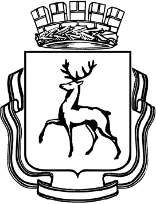 АДМИНИСТРАЦИЯ ГОРОДА НИЖНЕГО НОВГОРОДАПОСТАНОВЛЕНИЕВ соответствии со статьей 179 Бюджетного кодекса Российской Федерации, постановлением администрации города Нижнего Новгорода от 08.04.2014 № 1228 «Об утверждении Порядка разработки, реализации и оценки эффективности муниципальных программ города Нижнего Новгорода и Методических рекомендаций по разработке и реализации муниципальных программ города Нижнего Новгорода», а также в целях совершенствования программно-целевого планирования, руководствуясь статьей 52 Устава города Нижнего Новгорода, администрация города Нижнего Новгорода постановляет:1. Внести в муниципальную программу «Управление муниципальным имуществом и земельными ресурсами города Нижнего Новгорода» на 2023-2028 годы», утвержденную постановлением администрации города Нижнего Новгорода от 27.12.2022 № 7129, следующие изменения:1.1. Строку «Объемы бюджетных ассигнований муниципальной программы за счет средств бюджета города Нижнего Новгорода» раздела 1 «Паспорт муниципальной программы» изложить в следующей редакции:1.2. Строку «Целевые индикаторы муниципальной программы» раздел 1 «Паспорт муниципальной программы» изложить в следующей редакции:1.3. Таблицу 1, раздела 2.4. изложить в редакции согласно приложению №1 к настоящему постановлению.1.4. Таблицу 2, раздела 2.4. изложить в редакции согласно приложению №2 к настоящему постановлению.1.5. Таблицу 3, раздела 2.6. изложить в редакции согласно приложению №3 к настоящему постановлению.1.6. Таблицу 4, раздела 4 изложить в редакции согласно приложению №4 к настоящему постановлению.2. Управлению информационной политики администрации города Нижнего Новгорода обеспечить размещение настоящего постановления в официальном печатном средстве массовой информации – газете «День города. Нижний Новгород».3. Юридическому департаменту администрации города Нижнего Новгорода обеспечить размещение настоящего постановления на официальном сайте администрации города Нижнего Новгорода в информационно – телекоммуникационной сети 
«Интернет».4. Контроль за исполнением постановления возложить на исполняющего обязанности первого заместителя главы администрации города Нижнего Новгорода  Егорова С.А.Глава города                                                                                             Ю.В.ШалабаевС.Н.Помпаева435 69 00ПРИЛОЖЕНИЕ № 1к постановлению администрациигорода от __________  	№ __________Таблица 1Сведения о целевых индикаторах муниципальной программыПРИЛОЖЕНИЕ № 2к постановлению администрациигорода от __________  	№ __________Таблица 2Методика расчета целевых индикаторов муниципальной программыПРИЛОЖЕНИЕ № 3к постановлению администрациигорода от __________  	№ __________Таблица 3Ресурсное обеспечение реализации муниципальной программы за счет средств бюджета города Нижнего Новгорода  ПРИЛОЖЕНИЕ № 4  к постановлению администрации города от __________  	№ __________Таблица 4Ресурсное обеспечение реализации муниципальной программы за счет средств бюджета города Нижнего 4. План реализации муниципальной программыПЛАНреализации муниципальной программы«Управление муниципальным имуществом и земельными ресурсами города Нижнего Новгорода» на 2023 год№ ┌┐Объемы бюджетных ассигнований муниципальной программы за счет средств бюджета города Нижнего НовгородаЦелевые индикаторы муниципальной программыдоля зарегистрированных объектов недвижимого имущества от общего количества объектов недвижимого имущества (за исключением муниципального жилищного фонда), учтенных в реестре муниципального имущества по состоянию на 31.12.2028 года - 96,0 %;доля объектов муниципального нежилого фонда, переданных в пользование (аренда, безвозмездное пользование) в общем количестве объектов МНФ, находящихся в казне по состоянию на 31.12.2028 года – 68 ,1%объем неналоговых доходов в бюджете города от управления муниципальным имуществом и земельными ресурсами за 2023 - 2028 годы -5 540 761,16 тыс. руб.;доля предоставленных муниципальных земельных участков к общей площади муниципальных земельных участков  на 31.12.2028 года - 74%№п/пНаименование цели муниципальной программы, подпрограммы, задачи, целевого индикатораЕдиница измеренияЕдиница измеренияЗначение показателя целевого индикатораЗначение показателя целевого индикатораЗначение показателя целевого индикатораЗначение показателя целевого индикатораЗначение показателя целевого индикатораЗначение показателя целевого индикатораЗначение показателя целевого индикатораЗначение показателя целевого индикатораЗначение показателя целевого индикатора№п/пНаименование цели муниципальной программы, подпрограммы, задачи, целевого индикатораЕдиница измеренияЕдиница измерения20232024202420252026202620272028202812334556778991.ЦельДостижение наивысших показателей по обеспечению полномочий в сфере управления имуществом и землейДостижение наивысших показателей по обеспечению полномочий в сфере управления имуществом и землейДостижение наивысших показателей по обеспечению полномочий в сфере управления имуществом и землейДостижение наивысших показателей по обеспечению полномочий в сфере управления имуществом и землейДостижение наивысших показателей по обеспечению полномочий в сфере управления имуществом и землейДостижение наивысших показателей по обеспечению полномочий в сфере управления имуществом и землейДостижение наивысших показателей по обеспечению полномочий в сфере управления имуществом и землейДостижение наивысших показателей по обеспечению полномочий в сфере управления имуществом и землейДостижение наивысших показателей по обеспечению полномочий в сфере управления имуществом и землейДостижение наивысших показателей по обеспечению полномочий в сфере управления имуществом и землейДостижение наивысших показателей по обеспечению полномочий в сфере управления имуществом и землейДостижение наивысших показателей по обеспечению полномочий в сфере управления имуществом и землейЦелевой индикаторобъем неналоговых доходов в бюджете города от управления муниципальным имуществом и земельными ресурсамитыс.руб.1 234 634,861 234 634,86902 144,86902 144,86850 995,36850 995,36850 995,36850 995,36850 995,36850 995,361.1.ЗадачаФормирование оптимального состава муниципального имущества, обеспечивающего положительный эффект от управления имуществомФормирование оптимального состава муниципального имущества, обеспечивающего положительный эффект от управления имуществомФормирование оптимального состава муниципального имущества, обеспечивающего положительный эффект от управления имуществомФормирование оптимального состава муниципального имущества, обеспечивающего положительный эффект от управления имуществомФормирование оптимального состава муниципального имущества, обеспечивающего положительный эффект от управления имуществомФормирование оптимального состава муниципального имущества, обеспечивающего положительный эффект от управления имуществомФормирование оптимального состава муниципального имущества, обеспечивающего положительный эффект от управления имуществомФормирование оптимального состава муниципального имущества, обеспечивающего положительный эффект от управления имуществомФормирование оптимального состава муниципального имущества, обеспечивающего положительный эффект от управления имуществомФормирование оптимального состава муниципального имущества, обеспечивающего положительный эффект от управления имуществомФормирование оптимального состава муниципального имущества, обеспечивающего положительный эффект от управления имуществомФормирование оптимального состава муниципального имущества, обеспечивающего положительный эффект от управления имуществомЦелевой индикатордоля предоставленных муниципальных земельных участков к общей площади муниципальных земельных участков    %%6466686870707272741.2.ЗадачаСовершенствование системы учета объектов муниципальной собственности города Нижнего НовгородаСовершенствование системы учета объектов муниципальной собственности города Нижнего НовгородаСовершенствование системы учета объектов муниципальной собственности города Нижнего НовгородаСовершенствование системы учета объектов муниципальной собственности города Нижнего НовгородаСовершенствование системы учета объектов муниципальной собственности города Нижнего НовгородаСовершенствование системы учета объектов муниципальной собственности города Нижнего НовгородаСовершенствование системы учета объектов муниципальной собственности города Нижнего НовгородаСовершенствование системы учета объектов муниципальной собственности города Нижнего НовгородаСовершенствование системы учета объектов муниципальной собственности города Нижнего НовгородаСовершенствование системы учета объектов муниципальной собственности города Нижнего НовгородаСовершенствование системы учета объектов муниципальной собственности города Нижнего НовгородаСовершенствование системы учета объектов муниципальной собственности города Нижнего НовгородаЦелевой индикатордоля зарегистрированных объектов недвижимого имущества от общего количества объектов недвижимого имущества (за исключением муниципального жилищного фонда), учтенных в реестре муниципального имущества%%6675818185859090961.3.ЗадачаОбеспечение поступления в бюджет города Нижнего Новгорода доходов от реализации возложенных на комитет функцийОбеспечение поступления в бюджет города Нижнего Новгорода доходов от реализации возложенных на комитет функцийОбеспечение поступления в бюджет города Нижнего Новгорода доходов от реализации возложенных на комитет функцийОбеспечение поступления в бюджет города Нижнего Новгорода доходов от реализации возложенных на комитет функцийОбеспечение поступления в бюджет города Нижнего Новгорода доходов от реализации возложенных на комитет функцийОбеспечение поступления в бюджет города Нижнего Новгорода доходов от реализации возложенных на комитет функцийОбеспечение поступления в бюджет города Нижнего Новгорода доходов от реализации возложенных на комитет функцийОбеспечение поступления в бюджет города Нижнего Новгорода доходов от реализации возложенных на комитет функцийОбеспечение поступления в бюджет города Нижнего Новгорода доходов от реализации возложенных на комитет функцийОбеспечение поступления в бюджет города Нижнего Новгорода доходов от реализации возложенных на комитет функцийОбеспечение поступления в бюджет города Нижнего Новгорода доходов от реализации возложенных на комитет функцийОбеспечение поступления в бюджет города Нижнего Новгорода доходов от реализации возложенных на комитет функцийЦелевой индикатордоля объектов муниципального нежилого фонда, переданных в пользование (аренда, безвозмездное пользование) в общем количестве объектов МНФ, находящихся в казне%%53,156,159,159,162,162,165,165,168,1№ п/пНаименование показателя целевого индикатораЕдиница измеренияНПА, определяющий методику расчета показателя целевого индикатораРасчет показателя целевого индикатораРасчет показателя целевого индикатораИсходные данные для расчета значений показателя целевого индикатораИсходные данные для расчета значений показателя целевого индикатораИсходные данные для расчета значений показателя целевого индикатора№ п/пНаименование показателя целевого индикатораЕдиница измеренияНПА, определяющий методику расчета показателя целевого индикатораформула расчетабуквенное обозначение переменной в формуле расчетаисточник исходных данныхметод сбора исходных данныхпериодичность сбора и срок представления исходных данных1234567891доля предоставленных муниципальных земельных участков к общей площади муниципальных земельных участков  %-X=A*100/YX – доля предоставленных муниципальных земельных участков к общей  площади муниципальных земельных участковA – площадь предоставленных муниципальных земельных участковY – площадь муниципальных земельных участковВыписки из ЕГРНПодсчет количества земельных участков, находящихся в муниципальной собственности,  предоставленных в аренду2 раза в год2доля зарегистрированных объектов недвижимого имущества от общего количества объектов недвижимого имущества (за исключением муниципального жилищного фонда), учтенных в реестре муниципального имущества%-X=A*100/YX – доля зарегистрированных объектов недвижимого имущества от общего количества объектов недвижимого имущества (за исключением муниципального жилищного фонда), учтенных в реестре муниципального имуществаA – количество зарегистрированных объектов недвижимости к году расчета целевого индикатораY – общее количество объектов недвижимости в реестре муниципального имущества к году расчета целевого индикатораВыписки из ЕГРН о  зарегистрированных правах Подсчет количества объектов, право муниципальной собственности на которые зарегистрировано2 раза в год3доля объектов муниципального нежилого фонда, переданных в пользование (аренда, безвозмездное пользование) в общем количестве объектов МНФ, находящихся в казне %-X=A*100/YX– доля объектов муниципального нежилого фонда, переданных в пользование (аренда, безвозмездное пользование) в общем количестве объектов МНФ, находящихся в казне А – количество объектов МНФ, переданных в пользованиеY – общее количество зарегистрированных объектов МНФ, находящихся в казне города Нижнего НовгородаДоговоры пользованияПодсчет количества объектов,по договорам пользования  (аренда, безвозмездное пользование)2 раза в год4объем неналоговых доходов в бюджете города от управления муниципальным имуществом и земельными ресурсамитыс.руб.-Нерасчетный-Сводка о выполнении доходов бюджетаПодсчет производится исходя из согласованного с министерством финансов Нижегородской области плана доходов на 2023 год, с учетом продажи и выбытия из арендных отношений муниципального имущества, и с учетом коэффициента инфляции1 раз в год№ п/пКод основного мероприятия целевой статьи расходовНаименование муниципальной программы, подпрограммы, основного мероприятияОтветственный исполнитель, соисполнительРасходы, руб.Расходы, руб.Расходы, руб.Расходы, руб.Расходы, руб.Расходы, руб.№ п/пНаименование муниципальной программы, подпрограммы, основного мероприятияОтветственный исполнитель, соисполнитель20232024202520262027202812345678910Муниципальная Программа "Управление муниципальным имуществом и земельными ресурсами города Нижнего Новгорода"Муниципальная Программа "Управление муниципальным имуществом и земельными ресурсами города Нижнего Новгорода"Муниципальная Программа "Управление муниципальным имуществом и земельными ресурсами города Нижнего Новгорода"Всего, в том числе:538 720 876,85362 936 900,00362 936 900,00475 528 934,78492 337 087,14509 817 565,59Муниципальная Программа "Управление муниципальным имуществом и земельными ресурсами города Нижнего Новгорода"Муниципальная Программа "Управление муниципальным имуществом и земельными ресурсами города Нижнего Новгорода"Муниципальная Программа "Управление муниципальным имуществом и земельными ресурсами города Нижнего Новгорода"КУГИ и ЗР502 008 576,85324 881 800,00324 881 800,00435 928 
934,78451 137 087,14467 017 
565,59Муниципальная Программа "Управление муниципальным имуществом и земельными ресурсами города Нижнего Новгорода"Муниципальная Программа "Управление муниципальным имуществом и земельными ресурсами города Нижнего Новгорода"Муниципальная Программа "Управление муниципальным имуществом и земельными ресурсами города Нижнего Новгорода"МКУ «ДЭМОНИ - НН»36 712 300,0038 055 100,0038 055 100,0039 600 000,0041 200 000,0042  800 000,001.22П01Обновление, содержание имущества муниципальной казныКУГИ и ЗР307 648 826,85123 203 000,00123 203 000,00228 005 
434,78236 763 587,14245 904 065,592.22П02Информационное сопровождение мероприятий по управлению муниципальным имуществомКУГИ и ЗР3 049 000,003 049 000,003 049 000,003 049 000,003 049 000,003 049 000,003.22П03Выполнение функций учредителя муниципальных предприятий  и учреждений города Нижнего Новгорода, функций держателя находящихся в муниципальной собственности акций и долей участия в уставном капитале хозяйствующих субъектовКУГИ и ЗР13 500,0013 500,0013 500,0013 500,0013 500,0013 500,004.22П04Реализация мероприятий, связанных с процедурами банкротстваКУГИ и ЗР714 650,00737 000,00737 000,00737 000,00737 000,00737 000,005.22П05Обеспечение функционирования МКУ "ДЭМОНИ-НН"  МКУ «ДЭМОНИ - НН» (КУГИ и ЗР)36 712 300,0038 055 100,0038 055 100,0039 600 000,0041 200 000,0042  800 000,006.22П06Обеспечение осуществления постановки на кадастровый учет объектов недвижимости и земельных участковКУГИ и ЗР23 749 000,0024 339 000,0024 339 000,0024 339 000,0024 339 000,0024 339 000,007.22П07Модернизация  и обновление информационных систем и технической базы КУГИ и ЗРКУГИ и ЗР10 920 000,0010 920 000,0010 920 000,0010 920 000,0010 920 000,0010 920 000,008.22П08Организация работы по оценке рыночной стоимости объектов для нужд города Нижнего НовгородаКУГИ и ЗР6 715 000,006 715 000,006 715 000,006 715 000,006 715 000,006 715 000,009.22П09Работа с задолженностью по договорам аренды и договорам купли-продажи  муниципального имущества   КУГИ и ЗР------10.22П10Обеспечение реализации муниципальной программыКУГИ и ЗР149 198 600,00155 905 300,00155 905 300,00162 150 
000,00168  600 000,00175 340 000,00№ п/пКод основного мероприятия целевой статьи расходовНаименование подпрограммы, задачи, основного мероприятия, мероприятияОтветственный за выполнение мероприятия (управление, отдел)Ответственный за выполнение мероприятия (управление, отдел)Ответственный за выполнение мероприятия (управление, отдел)СрокСрокСрокСрокПоказатели непосредственного результата реализации мероприятия (далее - ПНР)Показатели непосредственного результата реализации мероприятия (далее - ПНР)Показатели непосредственного результата реализации мероприятия (далее - ПНР)Показатели непосредственного результата реализации мероприятия (далее - ПНР)Показатели непосредственного результата реализации мероприятия (далее - ПНР)Показатели непосредственного результата реализации мероприятия (далее - ПНР)Объемы финансового обеспечения, руб.Объемы финансового обеспечения, руб.Объемы финансового обеспечения, руб.Объемы финансового обеспечения, руб.№ п/пНаименование подпрограммы, задачи, основного мероприятия, мероприятияОтветственный за выполнение мероприятия (управление, отдел)Ответственный за выполнение мероприятия (управление, отдел)Ответственный за выполнение мероприятия (управление, отдел)начала реализацииначала реализацииокончания реализацииокончания реализацииНаименование ПНРНаименование ПНРЕд. изм.Ед. изм.Ед. изм.ЗначениеСобственные городские средстваСредства областного бюджетаСредства федерального бюджетаПрочие источники123444556677888910111213 Всего по муниципальной программе "Управление муниципальным имуществом и земельными ресурсами города Нижнего Новгорода" Всего по муниципальной программе "Управление муниципальным имуществом и земельными ресурсами города Нижнего Новгорода" Всего по муниципальной программе "Управление муниципальным имуществом и земельными ресурсами города Нижнего Новгорода" Всего по муниципальной программе "Управление муниципальным имуществом и земельными ресурсами города Нижнего Новгорода" Всего по муниципальной программе "Управление муниципальным имуществом и земельными ресурсами города Нижнего Новгорода" Всего по муниципальной программе "Управление муниципальным имуществом и земельными ресурсами города Нижнего Новгорода" Всего по муниципальной программе "Управление муниципальным имуществом и земельными ресурсами города Нижнего Новгорода" Всего по муниципальной программе "Управление муниципальным имуществом и земельными ресурсами города Нижнего Новгорода" Всего по муниципальной программе "Управление муниципальным имуществом и земельными ресурсами города Нижнего Новгорода" Всего по муниципальной программе "Управление муниципальным имуществом и земельными ресурсами города Нижнего Новгорода" Всего по муниципальной программе "Управление муниципальным имуществом и земельными ресурсами города Нижнего Новгорода" Всего по муниципальной программе "Управление муниципальным имуществом и земельными ресурсами города Нижнего Новгорода" Всего по муниципальной программе "Управление муниципальным имуществом и земельными ресурсами города Нижнего Новгорода" Всего по муниципальной программе "Управление муниципальным имуществом и земельными ресурсами города Нижнего Новгорода" Всего по муниципальной программе "Управление муниципальным имуществом и земельными ресурсами города Нижнего Новгорода" Всего по муниципальной программе "Управление муниципальным имуществом и земельными ресурсами города Нижнего Новгорода"538 476 710,19000Задача. Формирование оптимального состава муниципального имущества, обеспечивающего положительный эффект от управления имуществом Задача. Формирование оптимального состава муниципального имущества, обеспечивающего положительный эффект от управления имуществом Задача. Формирование оптимального состава муниципального имущества, обеспечивающего положительный эффект от управления имуществом Задача. Формирование оптимального состава муниципального имущества, обеспечивающего положительный эффект от управления имуществом Задача. Формирование оптимального состава муниципального имущества, обеспечивающего положительный эффект от управления имуществом Задача. Формирование оптимального состава муниципального имущества, обеспечивающего положительный эффект от управления имуществом Задача. Формирование оптимального состава муниципального имущества, обеспечивающего положительный эффект от управления имуществом Задача. Формирование оптимального состава муниципального имущества, обеспечивающего положительный эффект от управления имуществом Задача. Формирование оптимального состава муниципального имущества, обеспечивающего положительный эффект от управления имуществом Задача. Формирование оптимального состава муниципального имущества, обеспечивающего положительный эффект от управления имуществом Задача. Формирование оптимального состава муниципального имущества, обеспечивающего положительный эффект от управления имуществом Задача. Формирование оптимального состава муниципального имущества, обеспечивающего положительный эффект от управления имуществом Задача. Формирование оптимального состава муниципального имущества, обеспечивающего положительный эффект от управления имуществом Задача. Формирование оптимального состава муниципального имущества, обеспечивающего положительный эффект от управления имуществом Задача. Формирование оптимального состава муниципального имущества, обеспечивающего положительный эффект от управления имуществом Задача. Формирование оптимального состава муниципального имущества, обеспечивающего положительный эффект от управления имуществом 347 944 110,190001.22 П 01 Обновление, содержание имущества муниципальной  казныОбновление, содержание имущества муниципальной  казныОбновление, содержание имущества муниципальной  казныОбновление, содержание имущества муниципальной  казныОбновление, содержание имущества муниципальной  казныОбновление, содержание имущества муниципальной  казныОбновление, содержание имущества муниципальной  казныОбновление, содержание имущества муниципальной  казныОбновление, содержание имущества муниципальной  казныОбновление, содержание имущества муниципальной  казныОбновление, содержание имущества муниципальной  казныОбновление, содержание имущества муниципальной  казныОбновление, содержание имущества муниципальной  казныОбновление, содержание имущества муниципальной  казны307 454 660,190001.1Оплата расходов за содержание объектов муниципальной казныОплата расходов за содержание объектов муниципальной казныКУГИ и ЗР КУГИ и ЗР КУГИ и ЗР 01.01.202301.01.202331.12.202331.12.2023Количество  объектовКоличество  объектовед.ед.ед.721 25 685 281,35000КУГИ и ЗР КУГИ и ЗР КУГИ и ЗР 01.01.202301.01.202331.12.202331.12.2023Количество  объектовКоличество  объектовед.ед.ед.721 25 685 281,350001.2Обеспечение безопасности объектов муниципальной собственностиОбеспечение безопасности объектов муниципальной собственностиКУГИ и ЗРКУГИ и ЗРКУГИ и ЗР01.01.202301.01.202331.12.202331.12.2023Количество объектов Количество объектов ед.ед.ед.3515 967 700,000001.3Оплата коммунальных расходов объектов муниципальной казныОплата коммунальных расходов объектов муниципальной казныКУГИ и ЗР КУГИ и ЗР КУГИ и ЗР 01.01.202301.01.202331.12.202331.12.2023Количество  объектовКоличество  объектовед.ед.ед.50936 909  678,84000КУГИ и ЗР КУГИ и ЗР КУГИ и ЗР 01.01.202301.01.202331.12.202331.12.2023Количество  объектовКоличество  объектовед.ед.ед.50936 909  678,840001.4Выплата компенсаций за изъятие нежилых помещений и земельных участковВыплата компенсаций за изъятие нежилых помещений и земельных участковКУГИ и ЗР КУГИ и ЗР КУГИ и ЗР 01.01.202301.01.202331.12.202331.12.2023Количество помещенийКоличество помещенийед.ед.ед.113 892 000,000001.5Снос объектов нежилого фонда Снос объектов нежилого фонда Администрации районов города Нижнего Новгорода(КУГИ и ЗР)Администрации районов города Нижнего Новгорода(КУГИ и ЗР)Администрации районов города Нижнего Новгорода(КУГИ и ЗР)01.01.202301.01.202331.12.202331.12.2023Количество сносимых объектовКоличество сносимых объектовед.ед.ед.511 661 245,070001.5Снос объектов нежилого фонда Снос объектов нежилого фонда Администрация Приокского района города Нижнего НовгородаАдминистрация Приокского района города Нижнего НовгородаАдминистрация Приокского района города Нижнего Новгорода01.01.202301.01.202331.12.202331.12.2023Количество сносимых объектовКоличество сносимых объектовед.ед.ед.12 908 754,931.6Разработка проектно-сметной документации для сноса объектов нежилого фондаРазработка проектно-сметной документации для сноса объектов нежилого фондаАдминистрация Нижегородского района города Нижнего Новгорода Администрация Нижегородского района города Нижнего Новгорода Администрация Нижегородского района города Нижнего Новгорода 01.01.202301.01.202331.12.202331.12.2023Количество проектовКоличество проектовед.ед.ед.3430 000,000001.7Капитальные вложения в объекты государственной (муниципальной) собственностиКапитальные вложения в объекты государственной (муниципальной) собственностиКУГИ и ЗР КУГИ и ЗР КУГИ и ЗР 01.01.202301.01.202331.12.202331.12.2023Количество  приобретенного недвижимого  имуществаКоличество  приобретенного недвижимого  имуществаед.ед.ед.2200 000 000,000002.22 П 02 Информационное сопровождение мероприятий по управлению муниципальным имуществомИнформационное сопровождение мероприятий по управлению муниципальным имуществомИнформационное сопровождение мероприятий по управлению муниципальным имуществомИнформационное сопровождение мероприятий по управлению муниципальным имуществомИнформационное сопровождение мероприятий по управлению муниципальным имуществомИнформационное сопровождение мероприятий по управлению муниципальным имуществомИнформационное сопровождение мероприятий по управлению муниципальным имуществомИнформационное сопровождение мероприятий по управлению муниципальным имуществомИнформационное сопровождение мероприятий по управлению муниципальным имуществомИнформационное сопровождение мероприятий по управлению муниципальным имуществомИнформационное сопровождение мероприятий по управлению муниципальным имуществомИнформационное сопровождение мероприятий по управлению муниципальным имуществомИнформационное сопровождение мероприятий по управлению муниципальным имуществомИнформационное сопровождение мероприятий по управлению муниципальным имуществом3 049 000,000002.1Предоставление информации, необходимой для распоряжения муниципальным имуществомПредоставление информации, необходимой для распоряжения муниципальным имуществомКУГИ и ЗР КУГИ и ЗР КУГИ и ЗР 01.01.202301.01.202331.12.202331.12.2023Количество  почтовых услуг  и почтовых знаков для направления уведомлений, претензий, актов сверок с покупателями и арендаторами муниципального имуществаКоличество  почтовых услуг  и почтовых знаков для направления уведомлений, претензий, актов сверок с покупателями и арендаторами муниципального имуществашт.шт.шт.301962 049 000,000002.2Оплата расходов по размещению рекламных сообщений о продаже муниципального имущества, модернизация сайта по аукционамОплата расходов по размещению рекламных сообщений о продаже муниципального имущества, модернизация сайта по аукционамКУГИ и ЗР КУГИ и ЗР КУГИ и ЗР 01.01.202301.01.202331.12.202331.12.2023Количество рекламируемых объектов Количество рекламируемых объектов ед.ед.ед. 1501 000 000,000003.22 П 03 Выполнение функций учредителя муниципальных предприятий и учреждений города Нижнего Новгорода, функций держателя находящихся в муниципальной собственности акций и долей участия в уставном капитале хозяйствующих субъектовВыполнение функций учредителя муниципальных предприятий и учреждений города Нижнего Новгорода, функций держателя находящихся в муниципальной собственности акций и долей участия в уставном капитале хозяйствующих субъектовВыполнение функций учредителя муниципальных предприятий и учреждений города Нижнего Новгорода, функций держателя находящихся в муниципальной собственности акций и долей участия в уставном капитале хозяйствующих субъектовВыполнение функций учредителя муниципальных предприятий и учреждений города Нижнего Новгорода, функций держателя находящихся в муниципальной собственности акций и долей участия в уставном капитале хозяйствующих субъектовВыполнение функций учредителя муниципальных предприятий и учреждений города Нижнего Новгорода, функций держателя находящихся в муниципальной собственности акций и долей участия в уставном капитале хозяйствующих субъектовВыполнение функций учредителя муниципальных предприятий и учреждений города Нижнего Новгорода, функций держателя находящихся в муниципальной собственности акций и долей участия в уставном капитале хозяйствующих субъектовВыполнение функций учредителя муниципальных предприятий и учреждений города Нижнего Новгорода, функций держателя находящихся в муниципальной собственности акций и долей участия в уставном капитале хозяйствующих субъектовВыполнение функций учредителя муниципальных предприятий и учреждений города Нижнего Новгорода, функций держателя находящихся в муниципальной собственности акций и долей участия в уставном капитале хозяйствующих субъектовВыполнение функций учредителя муниципальных предприятий и учреждений города Нижнего Новгорода, функций держателя находящихся в муниципальной собственности акций и долей участия в уставном капитале хозяйствующих субъектовВыполнение функций учредителя муниципальных предприятий и учреждений города Нижнего Новгорода, функций держателя находящихся в муниципальной собственности акций и долей участия в уставном капитале хозяйствующих субъектовВыполнение функций учредителя муниципальных предприятий и учреждений города Нижнего Новгорода, функций держателя находящихся в муниципальной собственности акций и долей участия в уставном капитале хозяйствующих субъектовВыполнение функций учредителя муниципальных предприятий и учреждений города Нижнего Новгорода, функций держателя находящихся в муниципальной собственности акций и долей участия в уставном капитале хозяйствующих субъектовВыполнение функций учредителя муниципальных предприятий и учреждений города Нижнего Новгорода, функций держателя находящихся в муниципальной собственности акций и долей участия в уставном капитале хозяйствующих субъектовВыполнение функций учредителя муниципальных предприятий и учреждений города Нижнего Новгорода, функций держателя находящихся в муниципальной собственности акций и долей участия в уставном капитале хозяйствующих субъектов13 500,000003.1Осуществление функций держателя находящихся в муниципальной собственности акций и долей участия в уставном капитале хозяйствующих субъектовОсуществление функций держателя находящихся в муниципальной собственности акций и долей участия в уставном капитале хозяйствующих субъектовКУГИ и ЗР КУГИ и ЗР КУГИ и ЗР 01.01.202301.01.202331.12.202331.12.2023Количество услуг, получаемых от держателей реестров владельцев ценных бумаг (в т.ч. получение выписок из реестров, внесение изменений в лицевые счета владельцев ценных бумаг и др.)Количество услуг, получаемых от держателей реестров владельцев ценных бумаг (в т.ч. получение выписок из реестров, внесение изменений в лицевые счета владельцев ценных бумаг и др.)Количество услуг, получаемых от держателей реестров владельцев ценных бумаг (в т.ч. получение выписок из реестров, внесение изменений в лицевые счета владельцев ценных бумаг и др.)шт.шт.1213 500,000003.2Осуществление проверок сохранности и использования по назначению имущества, закрепленного за муниципальными учреждениями/муниципальными предприятиями на праве оперативного управления/хозяйственного веденияОсуществление проверок сохранности и использования по назначению имущества, закрепленного за муниципальными учреждениями/муниципальными предприятиями на праве оперативного управления/хозяйственного веденияКУГИ и ЗРКУГИ и ЗРКУГИ и ЗР01.01.202301.01.202331.12.202331.12.2023Количество проверокКоличество проверокКоличество проверокед.ед.36-3.3Организация и осуществление мероприятий по реорганизации/ликвидации нефункционирующих (неэффективно функционирующих) муниципальных предприятий города Нижнего НовгородаОрганизация и осуществление мероприятий по реорганизации/ликвидации нефункционирующих (неэффективно функционирующих) муниципальных предприятий города Нижнего НовгородаКУГИ и ЗРКУГИ и ЗРКУГИ и ЗР01.01.202301.01.202331.12.202331.12.2023Количество муниципальных предприятийКоличество муниципальных предприятийКоличество муниципальных предприятийед.ед.6-4.22 П 04 Реализация мероприятий, связанных с процедурами  банкротстваРеализация мероприятий, связанных с процедурами  банкротстваРеализация мероприятий, связанных с процедурами  банкротстваРеализация мероприятий, связанных с процедурами  банкротстваРеализация мероприятий, связанных с процедурами  банкротстваРеализация мероприятий, связанных с процедурами  банкротстваРеализация мероприятий, связанных с процедурами  банкротстваРеализация мероприятий, связанных с процедурами  банкротстваРеализация мероприятий, связанных с процедурами  банкротстваРеализация мероприятий, связанных с процедурами  банкротстваРеализация мероприятий, связанных с процедурами  банкротстваРеализация мероприятий, связанных с процедурами  банкротстваРеализация мероприятий, связанных с процедурами  банкротстваРеализация мероприятий, связанных с процедурами  банкротства714 650,000004.1Расходы  на процедуры банкротстваРасходы  на процедуры банкротстваКУГИ и ЗРКУГИ и ЗРКУГИ и ЗР01.01.202301.01.202331.12.202331.12.2023Количество оконченных дел о несостоятельности (банкротстве)Количество оконченных дел о несостоятельности (банкротстве)ед.ед.ед.20714 650,000005.22 П 05 Обеспечение функционирования МКУ «ДЭМОНИ-НН» Обеспечение функционирования МКУ «ДЭМОНИ-НН» Обеспечение функционирования МКУ «ДЭМОНИ-НН» Обеспечение функционирования МКУ «ДЭМОНИ-НН» Обеспечение функционирования МКУ «ДЭМОНИ-НН» Обеспечение функционирования МКУ «ДЭМОНИ-НН» Обеспечение функционирования МКУ «ДЭМОНИ-НН» Обеспечение функционирования МКУ «ДЭМОНИ-НН» Обеспечение функционирования МКУ «ДЭМОНИ-НН» Обеспечение функционирования МКУ «ДЭМОНИ-НН» Обеспечение функционирования МКУ «ДЭМОНИ-НН» Обеспечение функционирования МКУ «ДЭМОНИ-НН» Обеспечение функционирования МКУ «ДЭМОНИ-НН» Обеспечение функционирования МКУ «ДЭМОНИ-НН» 36 712 300,000005.1Обеспечение функционирования  МКУ «ДЭМОНИ-НН» Обеспечение функционирования  МКУ «ДЭМОНИ-НН» Обеспечение функционирования  МКУ «ДЭМОНИ-НН» МКУ «ДЭМОНИ-НН» 01.01.202301.01.202331.12.202331.12.2023Количество проведенных проверок и обследований земельных участков и объектов недвижимого имущества, находящегося в муниципальной собственностиКоличество проведенных проверок и обследований земельных участков и объектов недвижимого имущества, находящегося в муниципальной собственностишт.шт.шт.8782878236 712 300,000005.1МКУ «ДЭМОНИ-НН»01.01.202301.01.202331.12.202331.12.2023Количество обследований объектов для проведения кадастровых работ и оценки муниципального имущества Количество обследований объектов для проведения кадастровых работ и оценки муниципального имущества шт.шт.шт.1800180036 712 300,000005.1МКУ «ДЭМОНИ-НН»01.01.202301.01.202331.12.202331.12.2023Количество приобретенных основных средствКоличество приобретенных основных средствед.ед.ед.121236 712 300,00000Задача. Совершенствование системы учета объектов муниципальной собственности города Нижнего НовгородаЗадача. Совершенствование системы учета объектов муниципальной собственности города Нижнего НовгородаЗадача. Совершенствование системы учета объектов муниципальной собственности города Нижнего НовгородаЗадача. Совершенствование системы учета объектов муниципальной собственности города Нижнего НовгородаЗадача. Совершенствование системы учета объектов муниципальной собственности города Нижнего НовгородаЗадача. Совершенствование системы учета объектов муниципальной собственности города Нижнего НовгородаЗадача. Совершенствование системы учета объектов муниципальной собственности города Нижнего НовгородаЗадача. Совершенствование системы учета объектов муниципальной собственности города Нижнего НовгородаЗадача. Совершенствование системы учета объектов муниципальной собственности города Нижнего НовгородаЗадача. Совершенствование системы учета объектов муниципальной собственности города Нижнего НовгородаЗадача. Совершенствование системы учета объектов муниципальной собственности города Нижнего НовгородаЗадача. Совершенствование системы учета объектов муниципальной собственности города Нижнего НовгородаЗадача. Совершенствование системы учета объектов муниципальной собственности города Нижнего НовгородаЗадача. Совершенствование системы учета объектов муниципальной собственности города Нижнего НовгородаЗадача. Совершенствование системы учета объектов муниципальной собственности города Нижнего НовгородаЗадача. Совершенствование системы учета объектов муниципальной собственности города Нижнего Новгорода41 334 000,000006.22 П 06 Обеспечение осуществления постановки на кадастровый учет объектов недвижимости и земельных участковОбеспечение осуществления постановки на кадастровый учет объектов недвижимости и земельных участковОбеспечение осуществления постановки на кадастровый учет объектов недвижимости и земельных участковОбеспечение осуществления постановки на кадастровый учет объектов недвижимости и земельных участковОбеспечение осуществления постановки на кадастровый учет объектов недвижимости и земельных участковОбеспечение осуществления постановки на кадастровый учет объектов недвижимости и земельных участковОбеспечение осуществления постановки на кадастровый учет объектов недвижимости и земельных участковОбеспечение осуществления постановки на кадастровый учет объектов недвижимости и земельных участковОбеспечение осуществления постановки на кадастровый учет объектов недвижимости и земельных участковОбеспечение осуществления постановки на кадастровый учет объектов недвижимости и земельных участковОбеспечение осуществления постановки на кадастровый учет объектов недвижимости и земельных участковОбеспечение осуществления постановки на кадастровый учет объектов недвижимости и земельных участковОбеспечение осуществления постановки на кадастровый учет объектов недвижимости и земельных участковОбеспечение осуществления постановки на кадастровый учет объектов недвижимости и земельных участков23 699 000,000006.1Проведение кадастровых работ муниципальных и бесхозяйных объектов недвижимого имуществаПроведение кадастровых работ муниципальных и бесхозяйных объектов недвижимого имуществаКУГИ и ЗР              КУГИ и ЗР              КУГИ и ЗР              01.01.202301.01.202331.12.202331.12.2023Количество подготовленной технической документации и количество поставленных объектов на государственный кадастровый учет(нежилые объекты)Количество подготовленной технической документации и количество поставленных объектов на государственный кадастровый учет(нежилые объекты)объектыобъектыобъекты8023 465 500,000006.1Проведение кадастровых работ муниципальных и бесхозяйных объектов недвижимого имуществаПроведение кадастровых работ муниципальных и бесхозяйных объектов недвижимого имуществаКУГИ и ЗРКУГИ и ЗРКУГИ и ЗР01.01.202301.01.202331.12.202331.12.2023Количество подготовленной технической документации и количество поставленных объектов на государственный кадастровый учет(линейные объекты)Количество подготовленной технической документации и количество поставленных объектов на государственный кадастровый учет(линейные объекты)объектыобъектыобъекты27023 465 500,000006.1Проведение кадастровых работ муниципальных и бесхозяйных объектов недвижимого имуществаПроведение кадастровых работ муниципальных и бесхозяйных объектов недвижимого имуществаКУГИ и ЗРКУГИ и ЗРКУГИ и ЗР01.01.202301.01.202331.12.202331.12.2023Количество подготовленной технической документации и количество поставленных объектов на государственный кадастровый учет(бесхозяйные  объекты)Количество подготовленной технической документации и количество поставленных объектов на государственный кадастровый учет(бесхозяйные  объекты)объектыобъектыобъекты25023 465 500,000006.2Проведение кадастровых работ по постановке на государственный кадастровый учет земельных участков, подлежащих регистрации в собственность города Нижнего НовгородаПроведение кадастровых работ по постановке на государственный кадастровый учет земельных участков, подлежащих регистрации в собственность города Нижнего НовгородаКУГИ и ЗР КУГИ и ЗР КУГИ и ЗР 01.01.202301.01.202331.12.202331.12.2023Количество поставленных на государственный кадастровый  учет земельных участковКоличество поставленных на государственный кадастровый  учет земельных участковземельные участкиземельные участкиземельные участки15227 000,000006.3Проведение кадастровых работ муниципальных объектов недвижимого имущества с целью перевода нежилых помещений в жилые, внесение изменений, изготовление технических планов на жилые помещения, с целью последующей регистрации права муниципальной собственности на жилые помещения, изготовление актов обследованияПроведение кадастровых работ муниципальных объектов недвижимого имущества с целью перевода нежилых помещений в жилые, внесение изменений, изготовление технических планов на жилые помещения, с целью последующей регистрации права муниципальной собственности на жилые помещения, изготовление актов обследованияАдминистрация Канавинского района города Нижнего Новгорода Администрация Канавинского района города Нижнего Новгорода Администрация Канавинского района города Нижнего Новгорода 01.01.202301.01.202331.12.202331.12.2023Количество подготовленной технической документации Количество подготовленной технической документации объекты объекты объекты 16 500,007.22 П 07 Модернизация и обновление информационных систем и технической базы КУГИ и ЗРМодернизация и обновление информационных систем и технической базы КУГИ и ЗРМодернизация и обновление информационных систем и технической базы КУГИ и ЗРМодернизация и обновление информационных систем и технической базы КУГИ и ЗРМодернизация и обновление информационных систем и технической базы КУГИ и ЗРМодернизация и обновление информационных систем и технической базы КУГИ и ЗРМодернизация и обновление информационных систем и технической базы КУГИ и ЗРМодернизация и обновление информационных систем и технической базы КУГИ и ЗРМодернизация и обновление информационных систем и технической базы КУГИ и ЗРМодернизация и обновление информационных систем и технической базы КУГИ и ЗРМодернизация и обновление информационных систем и технической базы КУГИ и ЗРМодернизация и обновление информационных систем и технической базы КУГИ и ЗРМодернизация и обновление информационных систем и технической базы КУГИ и ЗРМодернизация и обновление информационных систем и технической базы КУГИ и ЗР10 920 000,000007.1Приобретение и обновление информационно-справочных системПриобретение и обновление информационно-справочных системКУГИ и ЗРКУГИ и ЗРКУГИ и ЗР01.01.202301.01.202331.12.202331.12.2023Количество приобретенных и обновленных информационно-справочных систем Количество приобретенных и обновленных информационно-справочных систем ед.ед.ед.48 741 000,000007.2Материально техническое обеспечение комитета в сфере информационных технологийМатериально техническое обеспечение комитета в сфере информационных технологийКУГИ и ЗР КУГИ и ЗР КУГИ и ЗР 01.01.202301.01.202331.12.202331.12.2023Количество приобретенной компьютерной и оргтехникиКоличество приобретенной компьютерной и оргтехникиед.ед.ед.81 000 000,000007.2Материально техническое обеспечение комитета в сфере информационных технологийМатериально техническое обеспечение комитета в сфере информационных технологийКУГИ и ЗРКУГИ и ЗРКУГИ и ЗР01.01.202301.01.202331.12.202331.12.2023Ежемесячное обслуживание и ремонт компьютерной и оргтехникиЕжемесячное обслуживание и ремонт компьютерной и оргтехникиед.ед.ед.121 179 000,008.22 П 08 Организация работы по оценке рыночной стоимости объектов для нужд города Нижнего НовгородаОрганизация работы по оценке рыночной стоимости объектов для нужд города Нижнего НовгородаОрганизация работы по оценке рыночной стоимости объектов для нужд города Нижнего НовгородаОрганизация работы по оценке рыночной стоимости объектов для нужд города Нижнего НовгородаОрганизация работы по оценке рыночной стоимости объектов для нужд города Нижнего НовгородаОрганизация работы по оценке рыночной стоимости объектов для нужд города Нижнего НовгородаОрганизация работы по оценке рыночной стоимости объектов для нужд города Нижнего НовгородаОрганизация работы по оценке рыночной стоимости объектов для нужд города Нижнего НовгородаОрганизация работы по оценке рыночной стоимости объектов для нужд города Нижнего НовгородаОрганизация работы по оценке рыночной стоимости объектов для нужд города Нижнего НовгородаОрганизация работы по оценке рыночной стоимости объектов для нужд города Нижнего НовгородаОрганизация работы по оценке рыночной стоимости объектов для нужд города Нижнего НовгородаОрганизация работы по оценке рыночной стоимости объектов для нужд города Нижнего НовгородаОрганизация работы по оценке рыночной стоимости объектов для нужд города Нижнего Новгорода6 715 000,000008.1Расходы по оценке рыночной стоимости объектов для нужд городаРасходы по оценке рыночной стоимости объектов для нужд городаКУГИ и ЗРКУГИ и ЗРКУГИ и ЗР01.01.202301.01.202331.12.202331.12.2023Расходы по оценке рыночной стоимости объектов для нужд городаРасходы по оценке рыночной стоимости объектов для нужд городаед.ед.ед.36006 715 000,00000Задача. Обеспечение поступления в бюджет города Нижнего Новгорода доходов от реализации возложенных на комитет функцийЗадача. Обеспечение поступления в бюджет города Нижнего Новгорода доходов от реализации возложенных на комитет функцийЗадача. Обеспечение поступления в бюджет города Нижнего Новгорода доходов от реализации возложенных на комитет функцийЗадача. Обеспечение поступления в бюджет города Нижнего Новгорода доходов от реализации возложенных на комитет функцийЗадача. Обеспечение поступления в бюджет города Нижнего Новгорода доходов от реализации возложенных на комитет функцийЗадача. Обеспечение поступления в бюджет города Нижнего Новгорода доходов от реализации возложенных на комитет функцийЗадача. Обеспечение поступления в бюджет города Нижнего Новгорода доходов от реализации возложенных на комитет функцийЗадача. Обеспечение поступления в бюджет города Нижнего Новгорода доходов от реализации возложенных на комитет функцийЗадача. Обеспечение поступления в бюджет города Нижнего Новгорода доходов от реализации возложенных на комитет функцийЗадача. Обеспечение поступления в бюджет города Нижнего Новгорода доходов от реализации возложенных на комитет функцийЗадача. Обеспечение поступления в бюджет города Нижнего Новгорода доходов от реализации возложенных на комитет функцийЗадача. Обеспечение поступления в бюджет города Нижнего Новгорода доходов от реализации возложенных на комитет функцийЗадача. Обеспечение поступления в бюджет города Нижнего Новгорода доходов от реализации возложенных на комитет функцийЗадача. Обеспечение поступления в бюджет города Нижнего Новгорода доходов от реализации возложенных на комитет функцийЗадача. Обеспечение поступления в бюджет города Нижнего Новгорода доходов от реализации возложенных на комитет функцийЗадача. Обеспечение поступления в бюджет города Нижнего Новгорода доходов от реализации возложенных на комитет функций149 198 600,000009.22П09Работа с задолженностью по договорам аренды и договорам купли-продажи  муниципального имущества   Работа с задолженностью по договорам аренды и договорам купли-продажи  муниципального имущества   Работа с задолженностью по договорам аренды и договорам купли-продажи  муниципального имущества   Работа с задолженностью по договорам аренды и договорам купли-продажи  муниципального имущества   Работа с задолженностью по договорам аренды и договорам купли-продажи  муниципального имущества   Работа с задолженностью по договорам аренды и договорам купли-продажи  муниципального имущества   Работа с задолженностью по договорам аренды и договорам купли-продажи  муниципального имущества   Работа с задолженностью по договорам аренды и договорам купли-продажи  муниципального имущества   Работа с задолженностью по договорам аренды и договорам купли-продажи  муниципального имущества   Работа с задолженностью по договорам аренды и договорам купли-продажи  муниципального имущества   Работа с задолженностью по договорам аренды и договорам купли-продажи  муниципального имущества   Работа с задолженностью по договорам аренды и договорам купли-продажи  муниципального имущества   Работа с задолженностью по договорам аренды и договорам купли-продажи  муниципального имущества   Работа с задолженностью по договорам аренды и договорам купли-продажи  муниципального имущества   ----9.1Проведение комиссии по работе с задолженностью по арендной плате за владение и /или пользование объектами муниципальной собственностиПроведение комиссии по работе с задолженностью по арендной плате за владение и /или пользование объектами муниципальной собственностиКУГИ и ЗРКУГИ и ЗРКУГИ и ЗР01.01.202301.01.202331.12.202331.12.2023Количество проведенных заседанийКоличество проведенных заседанийед.ед.ед.12----9.2Проведение встреч со ССП города Нижнего Новгорода по вопросу исполнения исполнительных документов в пользу муниципального образования городской округ город  Нижний НовгородПроведение встреч со ССП города Нижнего Новгорода по вопросу исполнения исполнительных документов в пользу муниципального образования городской округ город  Нижний НовгородКУГИ и ЗРКУГИ и ЗРКУГИ и ЗР01.01.202301.01.202331.12.202331.12.2023Количество проведенных встречКоличество проведенных встречед.ед.ед.24----9.3Предоставление муниципального имущества города Нижнего Новгорода в аренду или безвозмездное пользованиеПредоставление муниципального имущества города Нижнего Новгорода в аренду или безвозмездное пользованиеКУГИ и ЗРКУГИ и ЗРКУГИ и ЗР01.01.202301.01.202331.12.202331.12.2023Количество заключенных договоров пользованияКоличество заключенных договоров пользованияед.ед.ед.90----10.22 П 10 Обеспечение реализации муниципальной программыОбеспечение реализации муниципальной программыОбеспечение реализации муниципальной программыОбеспечение реализации муниципальной программыОбеспечение реализации муниципальной программыОбеспечение реализации муниципальной программыОбеспечение реализации муниципальной программыОбеспечение реализации муниципальной программыОбеспечение реализации муниципальной программыОбеспечение реализации муниципальной программы149 198 600,0000010.1Расходы на обеспечение деятельности комитетаРасходы на обеспечение деятельности комитетаКУГИ и ЗРКУГИ и ЗРКУГИ и ЗР01.01.202301.01.202331.12.202331.12.2023Содержание комитетаСодержание комитетаед.ед.ед.1148 798 600,0000010.2Расходы на организацию и проведение профессиональной переподготовки, повышения квалификации и иных мероприятий, направленных  на развитие и повышение профессионального уровня муниципальных служащих.Расходы на организацию и проведение профессиональной переподготовки, повышения квалификации и иных мероприятий, направленных  на развитие и повышение профессионального уровня муниципальных служащих.КУГИ и ЗРКУГИ и ЗРКУГИ и ЗР01.01.202301.01.202331.12.202331.12.2023Количество муниципальных служащих, прошедших обучение  Количество муниципальных служащих, прошедших обучение  чел.чел.чел.20400 000,00000